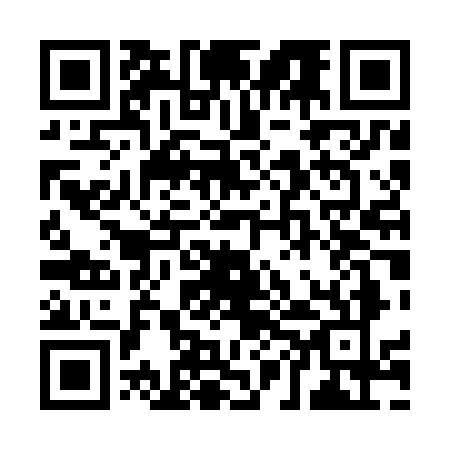 Prayer times for Aukstelkai, LithuaniaWed 1 May 2024 - Fri 31 May 2024High Latitude Method: Angle Based RulePrayer Calculation Method: Muslim World LeagueAsar Calculation Method: HanafiPrayer times provided by https://www.salahtimes.comDateDayFajrSunriseDhuhrAsrMaghribIsha1Wed3:065:411:236:359:0511:312Thu3:055:391:226:369:0711:323Fri3:045:371:226:379:0911:334Sat3:045:351:226:389:1111:345Sun3:035:321:226:409:1311:346Mon3:025:301:226:419:1511:357Tue3:015:281:226:429:1711:368Wed3:005:261:226:439:1911:379Thu2:595:241:226:449:2111:3810Fri2:585:221:226:459:2311:3811Sat2:575:201:226:469:2411:3912Sun2:575:181:226:479:2611:4013Mon2:565:161:226:499:2811:4114Tue2:555:141:226:509:3011:4215Wed2:545:131:226:519:3211:4216Thu2:545:111:226:529:3411:4317Fri2:535:091:226:539:3611:4418Sat2:525:071:226:549:3711:4519Sun2:525:061:226:559:3911:4620Mon2:515:041:226:569:4111:4621Tue2:505:021:226:579:4311:4722Wed2:505:011:226:589:4411:4823Thu2:494:591:226:599:4611:4924Fri2:494:581:227:009:4811:5025Sat2:484:571:227:009:4911:5026Sun2:484:551:237:019:5111:5127Mon2:474:541:237:029:5211:5228Tue2:474:531:237:039:5411:5229Wed2:474:511:237:049:5511:5330Thu2:464:501:237:059:5711:5431Fri2:464:491:237:059:5811:54